2º ANO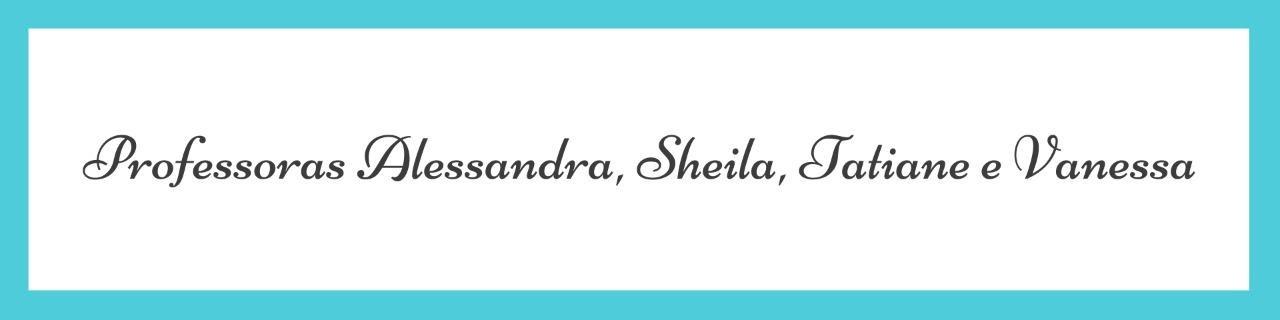 ATIVIDADES PARA 21 A 25 DE JUNHO DE 2021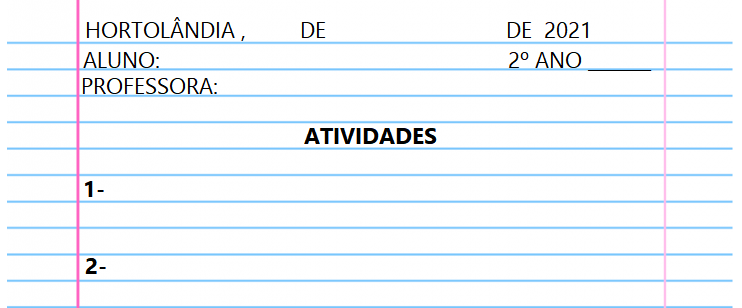 Para realizar as atividades do livro, vamos interagir.                                         ATIVIDADE PARA SEGUNDA-FEIRA, 21/06HOJE O NOSSO AJUDANTE DO DIA É: MILLENACOPIE O NOME DO AJUDANTE DO DIA E DEPOIS FAÇA O QUE SE PEDE:SEPARE AS SÍLABAS: _____________________________________________________ REGISTRE A QUANTIDADE DE SÍLABAS: _____________________________________FAÇA A FAMÍLIA SILÁBICA DA LETRA M: _____________________________________ESCREVA UMA PALAVRA COM CADA LETRA DO NOME DO AJUDANTE DO DIA:ATIVIDADE PARA TERÇA-FEIRA, 22/06HOJE O NOSSO AJUDANTE DO DIA É: RAFAELACOPIE O NOME DO AJUDANTE DO DIA E DEPOIS FAÇA O QUE SE PEDE:SEPARE AS SÍLABAS: _____________________________________________________ REGISTRE A QUANTIDADE DE SÍLABAS: _____________________________________FAÇA A FAMÍLIA SILÁBICA DA LETRA R: _____________________________________ESCREVA UMA PALAVRA COM CADA LETRA DO NOME DO AJUDANTE DO DIA:ATIVIDADE PARA QUARTA-FEIRA, 23/06HOJE O NOSSO AJUDANTE DO DIA É: LORRANYCOPIE O NOME DO AJUDANTE DO DIA E DEPOIS FAÇA O QUE SE PEDE:SEPARE AS SÍLABAS: _____________________________________________________ REGISTRE A QUANTIDADE DE SÍLABAS: _____________________________________FAÇA A FAMÍLIA SILÁBICA DA LETRA L: _____________________________________ESCREVA UMA PALAVRA COM CADA LETRA DO NOME DO AJUDANTE DO DIA:ATIVIDADE PARA QUINTA-FEIRA, 24/06HOJE O NOSSO AJUDANTE DO DIA É: KATHERYNCOPIE O NOME DO AJUDANTE DO DIA E DEPOIS FAÇA O QUE SE PEDE:SEPARE AS SÍLABAS: _____________________________________________________ REGISTRE A QUANTIDADE DE SÍLABAS: _____________________________________FAÇA A FAMÍLIA SILÁBICA DA LETRA K: _____________________________________ESCREVA UMA PALAVRA COM CADA LETRA DO NOME DO AJUDANTE DO DIA:ATIVIDADE PARA SEXTA-FEIRA, 25/06HOJE O NOSSO AJUDANTE DO DIA É: EDSONCOPIE O NOME DO AJUDANTE DO DIA E DEPOIS FAÇA O QUE SE PEDE:SEPARE AS SÍLABAS: _____________________________________________________ REGISTRE A QUANTIDADE DE SÍLABAS: _____________________________________ESCREVA UMA PALAVRA COM CADA LETRA DO NOME DO AJUDANTE DO DIA:DIA DA SEMANAROTINA DIÁRIADESCRIÇÃO DAS ATIVIDADESSegunda-feiraData: 21/06/2021Leitura diária: “A escolinha do Mar” Ruth Rocha http://www.santabarbara.sp.gov.br/educacao/pdf/20200608021156-12.pdfPáginas: 1 a 7.Atividade do dia:  Ciências - Livro: “Buriti mais Ciências” (Páginas 60 e 61) Variedade de Seres Vivos. Fazer a leitura da página 60 e responder as perguntas da página 61.Arte: Que tal fazer uma atividade de arte e exercitar a criatividade? Dê uma olhadinha na atividade de Arte em nosso BLOG.Terça-feiraData: 22/06/2021Leitura diária: “A escolinha do Mar” Ruth Rocha http://www.santabarbara.sp.gov.br/educacao/pdf/20200608021156-12.pdfPáginas: 8 a 13.Atividade do dia:  História – Livro: “Buriti mais História” (Páginas 24 e 25) Manhã, tarde e noite. Responder as questões 4 a 6 conforme a organização do tempo. Educação Física: Que tal se exercitar um pouquinho? Dê uma olhadinha no BLOG, na atividade preparada pelo professor de Educação Física!Quarta-feiraData: 23/06/2021Leitura diária: “A escolinha do Mar” Ruth Rocha http://www.santabarbara.sp.gov.br/educacao/pdf/20200608021156-12.pdfPáginas: 14 a 19.Atividade do dia: Geografia: Livro: “Buriti mais Geografia” (páginas 52 e 53) Profissionais da escola. Responder as questões de 4 a 10. Inglês: Hoje é dia de aprender uma nova língua: vamos estudar Inglês! Dê uma olhadinha no BLOG, na aula  TEMA: Atividade Diagnóstica que a teacher preparou para você!.Quinta-feiraData: 24/06/2021Leitura diária: “A escolinha do Mar” Ruth Rocha http://www.santabarbara.sp.gov.br/educacao/pdf/20200608021156-12.pdfPáginas: 20 a 25.Atividade do dia: Português Livro:  “Ápis” (página 59 e 60): Assista ao vídeo sobre Parágrafos- https://www.youtube.com/watch?v=dZET5ab8hPA e depois, responda a questão 1 e 2 da página 59- Fazer a leitura dos textos. Pintar os espaços no início das linhas do texto 2. (Ou seja, pintar os parágrafos). Depois, complete a explicação seguinte. Na página 60 responder à questão número 3, sobre ponto final e de interrogação.Sexta-feiraData: 25/06/2021Leitura diária: “A escolinha do Mar” Ruth Rocha http://www.santabarbara.sp.gov.br/educacao/pdf/20200608021156-12.pdfPáginas: 26 a 32.Atividade do dia:  Matemática -  Livro: “Ápis” (página 37): Composição e decomposição de números. Assista ao vídeo explicativo: https://www.youtube.com/watch?v=I1kk6XrhxnMDepois, responda as questões 1 e 3, a questão 2 não precisa responder.MILLENARAFAELALORRANYKATHERYNEDSON